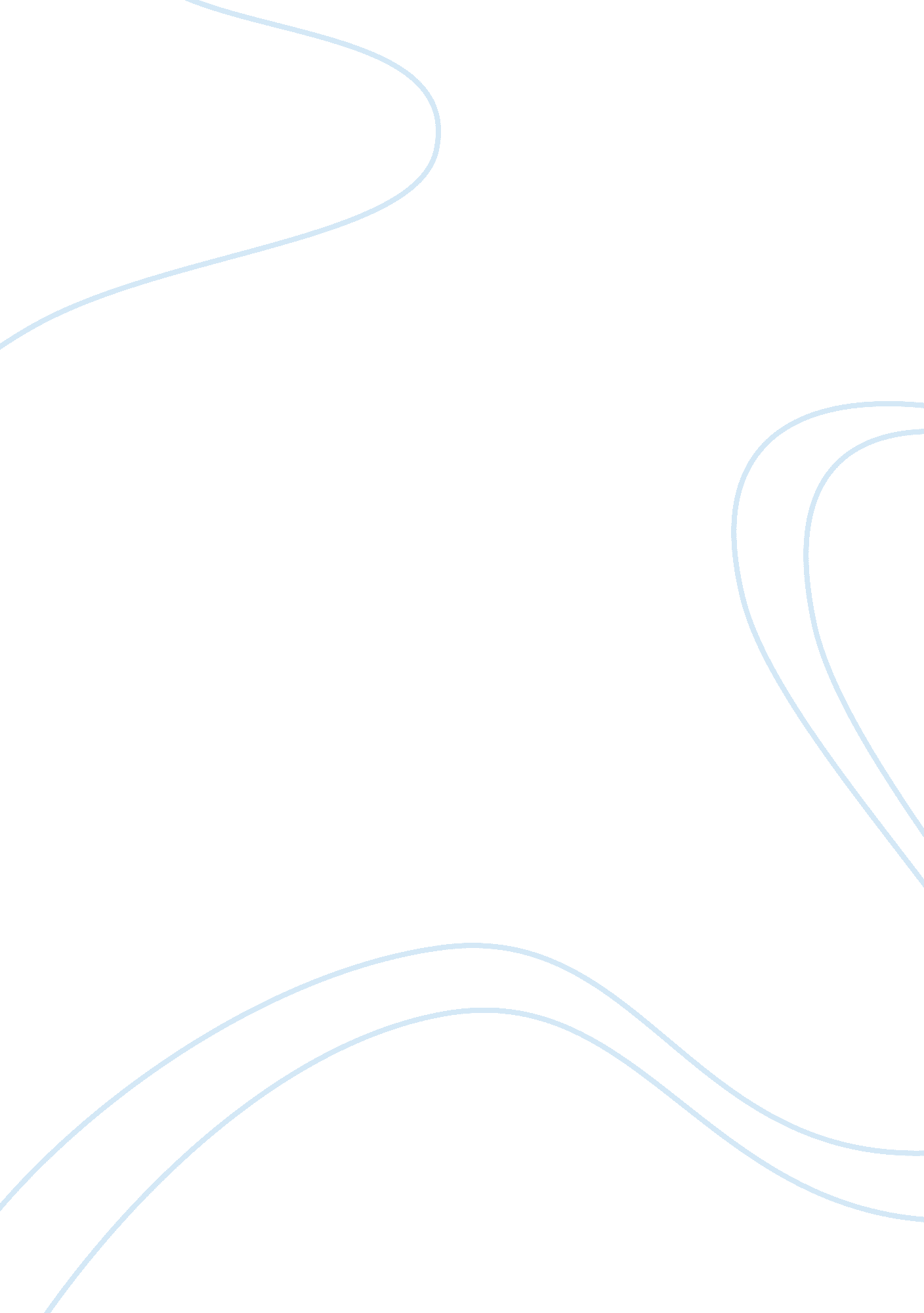 Does modern technology always improve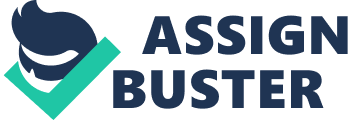 Does modern technology always improve the quality of people’s lives? Laptops, smoothness, automaton, MR. scanners – these are Just a few examples of technology that were developed in the last century. Modern technology has undoubtedly had its impact on many aspects of people’s lives. It has affected the way we work, the way we study, the way we communicate, and even the way we play. However, the big question remains: Have our lives improved as a result of modern technology? That, of course, depends on one’s criteria of improvement. Does an improvement in convenience or efficiency constitute an increase in quality of life? In y opinion, modern technology has been largely beneficial. Yet it is not perfect and can have adverse effects on people’s lives too. Therefore, it is not always so, but modern technology does improve the quality of people’s lives. Modern technology improves the equality of people’s lives because it makes communication easy. Before inventions like the smartened or the laptop, all we had to rely upon was snail mail, which was slow and often unreliable. Modern technology makes communicating with people, be they a block away or a country away, much more convenient. Smoothness and laptops allow for on-the-go communication and applications like Keep allow people to communicate instantaneously anytime, anywhere. Websites like Backbone and Twitter also make for easier social networking. Not only does modern technology make staying in touch with one’s friends simple and convenient, the ease of communication it provides aids in business and commerce too. Dealings and meetings can all happen online with little to no delay. Hence, since modern technology provides an ease of communication which not only benefits socially but also economically, it improves the quality of people’s lives. Modern technology improves the quality of people’s lives because it allows for ark to become automated. Jobs that required many hours of menial labor, such as assembly line workers, can be replaced by machines which can do the same Job much faster and in all likelihoods, with fewer mistakes. Instead of toiling at the assembly line, the workers may instead be comfortably overseeing the operation instead. This also means that they are likely to be paid a higher salary, since the skill floor of their Jobs has increased. Furthermore, white collar Jobs are also made easier with modern technology. Data computing, for example, becomes much faster if it is automated since all the worker has to do is press a few buttons. The most manual, laborious, tedious aspects of these nine-to-five Jobs would therefore be eliminated as computer programs become more advanced, which gives the employee not Just an easier time at work but simply more leisure time. Hence, modern technology improves the quality of people’s lives because labor workers can effectively be upgraded, and white collar workers can be less stressed whilst being more productive. Modern technology improves the quality of people’s lives due to the development of medical technology. Before medical technologies like endoscope were invented, tenets’ diagnoses were less accurate and there were illnesses which had incredibly dangerous, risky treatments. Modern technology has alleviated many of such issues. For example, the development of Magnetic Resonance Imaging (MR.) allows doctors to simply scan the patient and analyze the results to discover his or her ailments and give an accurate diagnosis and treatment. Furthermore, modern medical technology allows illnesses to be treated more effectively. For example, Gamma Knife radiographers is a much safer and less risky alternative to traditional brain surgery, while being equally if not more effective. Hence, modern technology improves the quality of people’s lives since it gives rise to higher quality healthcare and medical services which has a tangible positive effect of people’s lives. However, the benefits of the advancements in medicine brought about by modern technology may not be maximized if the price of the treatment rises correspondingly. If modern technology causes the building and maintenance of machinery or tools to become more expensive, then the cost of the treatment would naturally increase as well. This is indeed the case – Forbes reports a 9. 9% increase in healthcare costs in he USA in 2014 alone. In such cases, it might in fact cause the quality of people’s lives to decrease. Due to hospitals replacing older methods of treatment with technologically advanced methods, patients may not be able to afford treatment or may have to borrow money to pay for what morally should be universally available. If patients cannot afford the treatment, they suffer; if they take a loan, they face the additional stress of paying it back with interest. Either way, it is a lose-lose situation for any patient who is not financially able to keep up with e rising costs of healthcare. Hence, since modern technology causes the price of healthcare to increase due to the higher cost of advanced equipment, it does not improve the quality of people’s lives because those who cannot afford it will simply not receive the benefits. Modern technology may also not improve the quality of people’s lives because as machines become more advanced, they replace humans in their Jobs. The main cause of worry is Job displacement. A clear area where this has occurred is the manufacturing sector, where the assembly line is now mostly robots. Although there are still humans overseeing the overall operation, the entire process is slowly coming more and more automated. For now, this primarily affects the lower- income groups. Companies are automating their manufacturing processes it is simply more cost-effective and efficient than hiring hundreds of workers who have to be paid and insured. Meanwhile, many of these workers remain Jobless as they are unable to raise their skill levels and find more technological Jobs. Consequently, they lose their means of income. Hence, modern technology does not improve the quality of people’s lives because advancement in machinery causes Job displacement and loss of livelihoods. Laptops, smoothness, automatons, MR. scanners – these are Just a few examples of technology that were developed in the past century. Modern technology such as these make communication easy regardless of time and place, increase the efficiency and reduce the stress of work, and simply put, help save lives. However, modern technology also has adverse effects on the quality of people’s lives. It raises the cost of healthcare, meaning that any improvement would be limited to those who can afford it, and it also poses a threat to people’s livelihoods. Yet, these limitations can 